                                                                              Проект подготовлен                                                                                                контрольным управлением(редакция от 28.12.2016)	МУНИЦИПАЛЬНОЕ ОБРАЗОВАНИЕГОРОДСКОЙ ОКРУГ ГОРОД СУРГУТАДМИНИСТРАЦИЯ ГОРОДАПОСТАНОВЛЕНИЕ «____» _________ 2017 г.                                                                                 № ________О внесении изменений в постановление Администрации города от 05.07.2013 № 4745 «Об утверждении границ прилегающей территории к Сургутскому институту нефти и газа, расположенному по адресу: город Сургут, улица Энтузиастов, дом 38,на которой не допускается розничная продажа алкогольной продукции»В соответствии с распоряжением Администрации города от 30.12.2005 № 3686 «Об утверждении Регламента Администрации города»:1. Внести в постановление Администрации города от 05.07.2013 № 4745                   «Об утверждении границ прилегающей территории к Сургутскому институту нефти и газа, расположенному по адресу: город Сургут, улица Энтузиастов, дом 38, на которой не допускается розничная продажа алкогольной продукции»                           следующие изменения:1.1. Наименование, в пункте 1 постановления после слов «Сургутскому институту нефти и газа», дополнить словами «(филиалу) федерального государственного бюджетного образовательного учреждения высшего образования «Тюменский индустриальный университет».1.2. В пункте 3 постановления слова «Сафиоллина А.М.» заменить словами «Жердева А.А.».1.3. Приложение к постановлению изложить в новой редакции согласно приложению к настоящему постановлению. 2. Управлению информационной политики опубликовать настоящее постановление в средствах массовой информации и разместить на официальном портале Администрации города.3. Контроль за выполнением постановления возложить на заместителя главы Администрации города Жердева А.А. Глава города                                                                                                   В.Н. Шувалов                                                                                           Приложение к постановлениюАдминистрации городаот ___________ № __________Схемаграниц прилегающей территории к Сургутскому институту нефти и газа(филиалу) федерального государственного бюджетного образовательного учреждения высшего образования «Тюменский индустриальный университет»,город Сургут, улица Энтузиастов, 38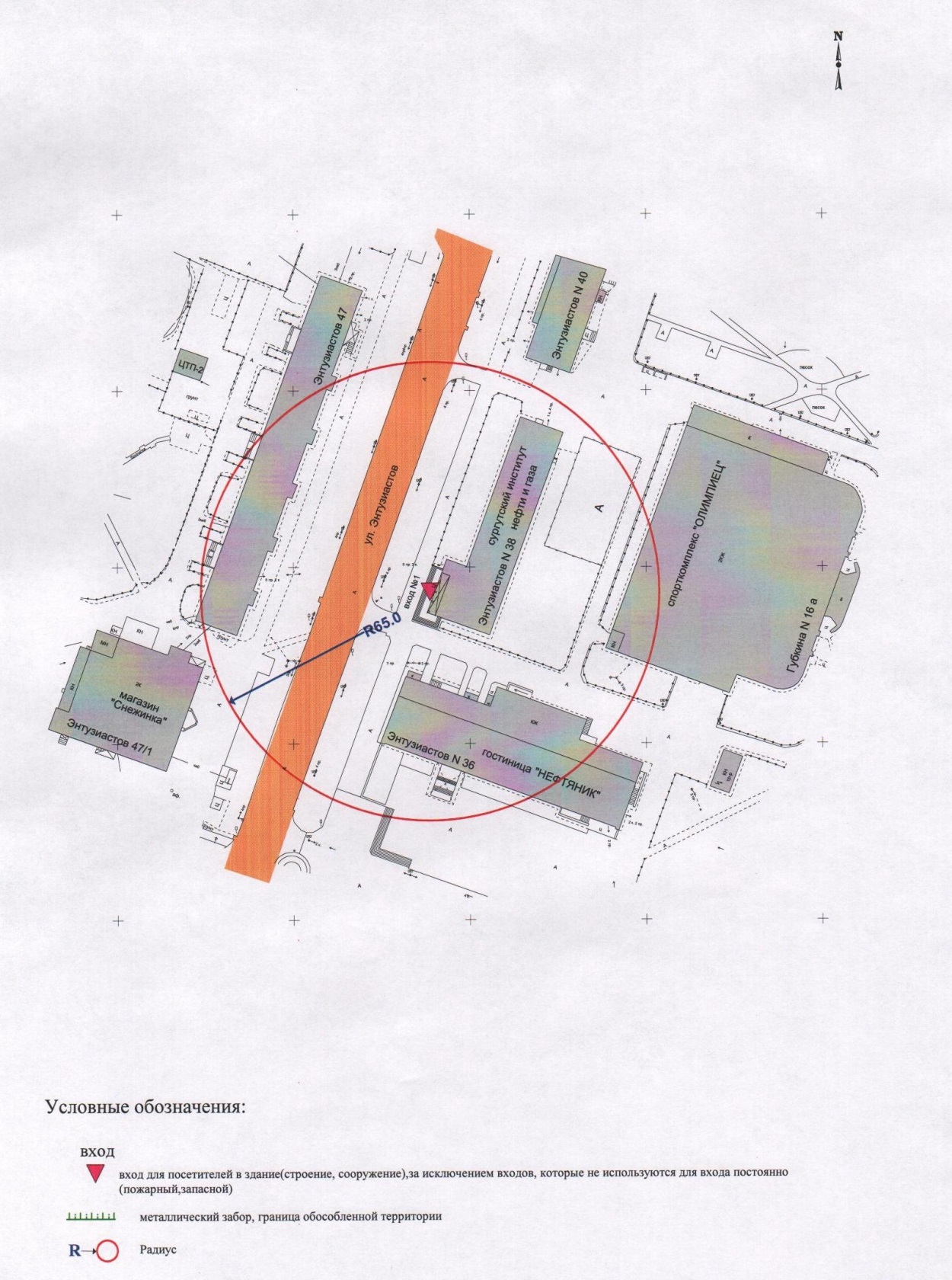 Лист согласования к проекту постановления Администрации города «О внесении изменений в муниципальный правовой акт»Согласовано:Разослать:КУУИППрокопович Ольга Владимировнател. (3462)52-80-60Пояснительная записка к проекту постановления Администрации города «О внесении изменений в муниципальный правовой акт»Контрольным управлением проводится мониторинг организаций, осуществляющих образовательную, медицинскую деятельность, в целях определения границ прилегающих к ним территорий, в том числе с проведением выездных мероприятий. В результате мониторинга установлено следующее:Постановлением Администрации города от 05.07.2013 № 4745 утверждены границы прилегающей территории, к Сургутскому институту нефти и газа, расположенному по адресу: город Сургут, улица Энтузиастов, дом 38, на которой не допускается розничная продажа алкогольной продукции, В связи с реорганизацией и присоединением в качестве филиала к ФГБОУ ВО «ТИУ» контрольное управление предлагает внести изменения в постановление Администрации города.Начальник управления                                                                             В.И. ЯремаченкоПрокопович О.В. тел. 52-80-60Должность, ФИОПодпись(возможные замечания)Дата визирования документовДата визирования документовДолжность, ФИОПодпись(возможные замечания)Дата вх.Дата исх.Заместитель главы Администрации городаА.А. ЖердевНачальник контрольного управления В.И. ЯремаченкоПравовое управление Начальник управления информационной политикиЕ.А. Швидкая